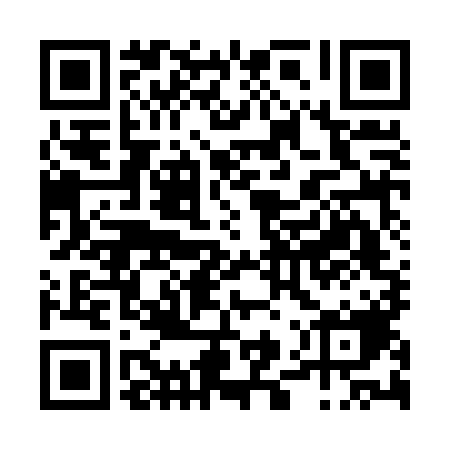 Prayer times for Vale da Bezerra, PortugalWed 1 May 2024 - Fri 31 May 2024High Latitude Method: Angle Based RulePrayer Calculation Method: Muslim World LeagueAsar Calculation Method: HanafiPrayer times provided by https://www.salahtimes.comDateDayFajrSunriseDhuhrAsrMaghribIsha1Wed4:486:311:286:238:2510:022Thu4:476:301:286:238:2610:033Fri4:456:291:286:248:2710:054Sat4:436:281:286:248:2810:065Sun4:426:271:286:258:2910:086Mon4:406:251:286:268:3010:097Tue4:396:241:286:268:3110:108Wed4:376:231:286:278:3210:129Thu4:366:221:286:278:3310:1310Fri4:346:211:276:288:3410:1511Sat4:326:201:276:288:3510:1612Sun4:316:191:276:298:3610:1813Mon4:296:181:276:298:3710:1914Tue4:286:171:276:308:3810:2015Wed4:276:161:276:308:3910:2216Thu4:256:151:276:318:4010:2317Fri4:246:151:286:318:4110:2418Sat4:236:141:286:328:4210:2619Sun4:216:131:286:328:4310:2720Mon4:206:121:286:338:4410:2821Tue4:196:111:286:338:4410:3022Wed4:176:111:286:348:4510:3123Thu4:166:101:286:348:4610:3224Fri4:156:091:286:358:4710:3425Sat4:146:091:286:358:4810:3526Sun4:136:081:286:368:4910:3627Mon4:126:081:286:368:4910:3728Tue4:116:071:286:378:5010:3829Wed4:106:071:296:378:5110:4030Thu4:096:061:296:388:5210:4131Fri4:086:061:296:388:5210:42